Рабочая программа по изобразительному искусству, 5 класс.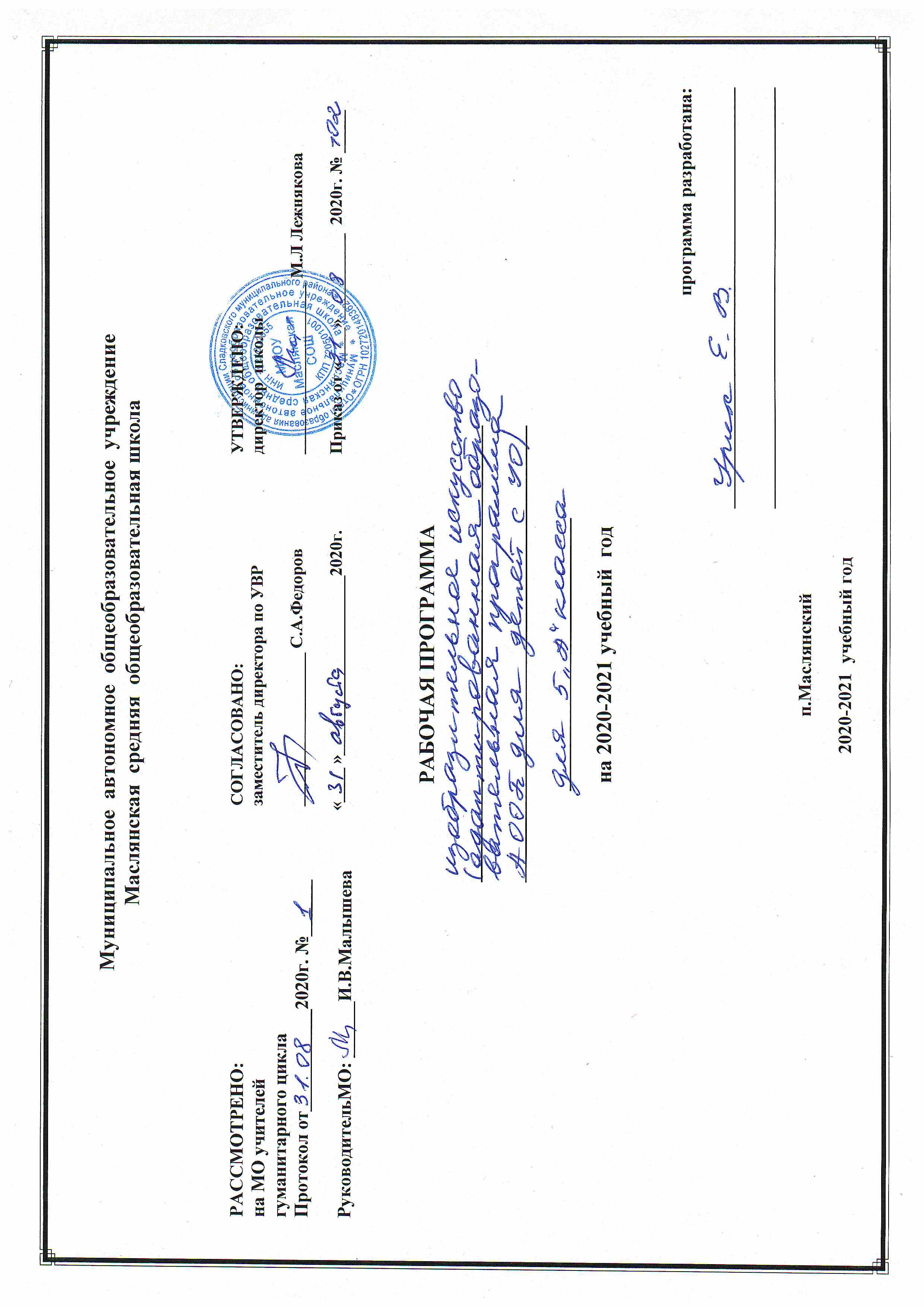 I. Планируемые результаты освоения учебного предмета.Личностными результатами изучения курса являются: ✓развитие  образного  восприятия  и  освоение  способов  художественного,  творческого самовыражения личности; ✓ формирование мировоззрения, целостного представления о мире, о формах  искусства;✓ развитие  умений  и  навыков  познания  и  самопознания  через  искусство,  накопление опыта эстетического переживания; ✓ формирование готовности к труду, навыков самостоятельной работы;✓ умение познавать мир через образы и формы изобразительного искусства.Метапредметные результаты изучения изобразительного искусства проявляются: ✓ в развитии зрительной памяти, фантазии, воображения, художественной интуиции;✓ в формировании умения выделять главное, устанавливать взаимосвязь между общим и частным; планировать свою работу, осуществлять самоконтроль;✓ в совершенствовании  зрительно-двигательной  координации,  эмоционально-волевой сферы, глазомерных навыков.В  области  предметных  результатов учащимся предоставляется  возможность научиться.	В познавательной сфере: ✓познавать  мир  через  визуальный  художественный  образ,  учиться  видеть  роль изобразительного искусства в жизни человека и общества; ✓осваивать  основы  изобразительной  грамотности,  художественных  средств выразительности, понимать особенности разных видов изобразительного искусства; ✓различать изученные виды и жанры искусств; ✓ приобретать практические навыки и умения в изобразительной деятельности; ✓ наблюдать  объекты  и  явления  искусства,  воспринимать  смысл  художественного образа, произведения искусства; ✓ формировать  умения  выделять  признаки  и  свойства  объектов;  основные мыслительные  операции:  сравнение,  анализ,  синтез,  развивать  способности  к обобщению и конкретизации; ✓ создавать условия для коррекции памяти, внимания и других психических функций. В ценностно-ориентационной сфере: ✓ формировать  эмоционально-ценностное  отношение  к  искусству  и  к  жизни, представлять систему общечеловеческих ценностей; ✓ развивать  эстетический  (художественный)  вкус  как  способность  чувствовать  и воспринимать искусство во всем многообразии их видов и жанров; ✓  уважать  культуру  другого  народа,  осваивать  духовно-нравственный  потенциал, накопленный  в  произведениях  искусства, проявлять  эмоционально-ценностное отношение  к  искусству  и  к  жизни,  ориентироваться  в  системе  моральных  норм  и ценностей, представленных в произведениях искусства. В коммуникативной сфере: ✓ формировать  коммуникативную,  информационную  и  социально-эстетическую компетентность;овладевать культурой устной и письменной речи ( школьники учатся комментировать свою  деятельность: сначала  по  образцу  учителя;давать  полный  словесный  отчет  о выполненных действиях;✓ формулировать (при помощи учителя) вопросы и ответы в ходе выполнения задания и правильности его выполнения.                          В эстетической сфере:                                                                                       - ✓  реализовывать  творческий  потенциал  в  собственной  художественно-творческой деятельности; ✓  развивать художественное мышление, вкус, воображение и фантазию; ✓  воспринимать  эстетические ценности,  проявлять  устойчивый  интерес  к  искусству, художественным традициям своего народа, формировать эстетический кругозор.В трудовой сфере: ✓ применять  различные  выразительные  средства,  художественные  материалы  и техники в своей творческой деятельности;✓ овладевать  свойствами  графических,  изобразительных  действий,  существующими между ними связями, отношениями, зависимостями. II. Содержание учебного предмета «Изобразительное искусство» в 5 классе.1. Композиция (18 часов).Сюжетно-смысловая компоновка фигур с учетом организации изобразительной плоскости как единого зрительного целого. Характеристика персонажей с помощью сюжетно-смысловых атрибутов (одежда, поза, предметы в руках и т. п.). Приемы передачи в рисунке движения и настроения персонажей.Выбор формата рисунка в зависимости от замысла работы. Компоновка изображаемых предметов в заданном нестандартном формате.Использование возможностей цвета, формы и пространственного расположения предметов для передачи в тематическом рисунке изображаемого сюжета.Развитие умения оформлять плакаты, праздничные открытки. Самостоятельная разработка замысла плаката композиции. Согласование шрифта с изображением. Композиционная, цветовая и смысловая связь обложки и разворота пригласительного билета.Примерные задания. Рисование по представлению с передачей нескольких фигур в движении: «Школьный кросс», «Катание с ледяной горки», «Сбор урожая», «Урок физической культуры». Рисование на темы труда: «В школьной мастерской», «Магазин». Выполнение эскиза плаката к Дню Победы. Изготовление макета пригласительного билета (акварель, гуашь).Выполнение аппликаций: народные национальные костюмы (цветная бумага).2. Цвет и краски (10 часов).Совершенствование умения различать оттенки одного и того же цвета. Формирование понятия об ахроматических и хроматических цветах. Изменение цвета объемных предметов в зависимости от освещения; цвет в тени.Выбор цветовой гаммы при изображении различных состояний природы. Рисование по собственному замыслу с использованием определённой цветовой гаммы — мягких оттенков (замутнение цвета чёрным и белым) и ярких чистых цветов («праздник красок»).Примерные задания. Рисование по памяти и по представлению: «Осенний лес» (акварель), «Цирк: артисты на арене» (гуашь), «Корабли в море» (с использованием различных оттенков серо-голубого цвета; гуашь).Рисование с натуры одного и того же предмета — цветка, фрукта, овоща — вначале с использованием хроматических цветов, затем с использованием ахроматических цветов. Рисование с натуры цветка, натюрморта с использованием мягкой цветовой гаммы (акварель).Рисование на темы по памяти или по представлению: «Дождливый день», «Аквариум» (акварель по сырой бумаге).3. Форма, пропорции, конструкции (10 часов).Передача особенностей конструкции предметов округлой формы в перспективе.Передача пропорций фигуры человека в движении в связи с его образной характеристикой.Расширение представлений о выразительности формы; контрастные формы — массивные и легкие, спокойные и динамичные.Примерные задания. Рисование с натуры натюрморта, составленного из двух стеклянных предметов конической и цилиндрической формы: стакана, конической реторты (тонированная бумага, карандаш, уголь, пастель).Рисование с натуры предмета сложной формы: бумажной полосы, свёрнутой спиралью, раковины и т. п.Выполнение с натуры набросков фигуры человека в движении (карандаш).Иллюстрирование литературных произведений (выбор произведения зависит от темы, изучаемой на уроках литературы).Лепка фигуры человека в интенсивном движении. Изображение сказочных и литературных персонажей с последующей росписью (глина, пластилин, гуашь).4. Пространство (10 часа).Изображение предметов в закрытом (фронтально расположенном) пространстве с учётом границы пола и стены.Выполнение натюрморта «Предметы на столе» с использованием приёма загораживания одних предметов другими.Развитие навыков передачи перспективы при изображении группы предметов в открытом пространстве. Изображение поворота дороги, трамвайной линии между домами, трассы слалома (лыжник движется между флажками).Примерные задания. Рисование на основе наблюдений: «Мама на кухне готовит обед» (гуашь).Рисование с натуры натюрморта, составленного из двух-трех предметов: фрукты, овощи, предметы простой формы. Рисование по памяти или по представлению: «Букет цветов» (восковые мелки, акварель), «Слалом» или «Катание с гор» (гуашь).5. Восприятие произведений искусства (20 часов).Передача пространства с помощью цвета. Изменение цвета в пространстве. Использование оттенков цвета, цветовых сочетаний для передачи настроения.Материал к уроку. И. Шишкин. «Полдень»; И. Левитан. «Владимирка»; И. Грабарь. «Берёзовая аллея»; Ф. Васильев. «Мокрый луг».Связь народной игрушки с образами и мотивами русских сказок. Фантазия мастера, декоративность цвета, забавность. Использование народных традиций при выполнении современных игрушек, сувениров, вышивок, аппликаций, костюмов.Связь формы предмета и его утилитарного назначения. Особенности выразительных средств, используемых в декоративно-прикладном искусстве.Материал к уроку. Иллюстрации к русским народным сказкам. Эскизы костюмов В. Васнецова к сказке А. Островского «Снегурочка». Произведения художественных промыслов: белорусское ткачество, русская набойка, изделия Хохломы, Гжели.Спокойный, описательный, напряженный и динамичный рассказ о событиях.Значение композиции в раскрытии содержания произведений батального и исторического жанров (живопись, скульптура).Работа художника над портретом. Характеристика портретируемого с помощью композиции и цвета. Портрет как жанр искусства.Материал к уроку. В. Серов. «Мика Морозов»; И. Шевандронова. «В сельской библиотеке»; В. Маковский. «Свидание»; П. Рубенс. «Портрет сына» (рисунок); П. Пикассо. «Девочка на шаре».Процесс создания произведения — от замысла к его воплощению: наблюдения, этюды, зарисовки, наброски с натуры и по памяти (в карандаше, цвете, скульптуре).Творческие поиски, постепенное формирование и развитие замысла произведения. Использование различной техники исполнения на разных стадиях работы. Варианты произведения.Политический плакат, газетно-журнальный рисунок, книжная иллюстрация, карикатура, кинореклама, театральная афиша.Сочетание в оформлении цвета, шрифта и изобразительной символики.Материал к уроку. Образцы тиражной графики.Экскурсия в музей или по школьной выставке репродукций.Основные виды и жанры изобразительного искусства. Основные жанры живописи: пейзаж, натюрморт, портрет, исторический и бытовой жанры; их особенности.Разнообразие произведений других видов искусства: скульптуры, декоративно-прикладного искусства, архитектуры.Материал к уроку. Произведения живописи: В. Перов. «Приезд гувернантки в купеческий дом»; И. Репин. «Портрет П.М. Третьякова»; С. Герасимов. «Снова весна»; П. Кончаловский. «Персики»; Д. Жилинский. «Гимнасты». Произведения скульптуры, декоративно-прикладного искусства, архитектуры. III. Тематическое планирование.Приложение.Календарно-тематическое планирование. 5 «А» класс.№ п/п№ п/пНазвание разделаКоличество часов1.1.Композиция.182.2.Цвет и краски.103.Форма, пропорции, конструкции.Форма, пропорции, конструкции.104.Пространство.Пространство.105.Восприятие произведений искусства.Восприятие произведений искусства.20Итого:Итого:68№Тема урокаДата Дата ПримечанияРаздел 1. Композиция (18 часов).Раздел 1. Композиция (18 часов).Раздел 1. Композиция (18 часов).Раздел 1. Композиция (18 часов).1-2«Сбор урожая»3-4«Осенний лес»5-6«Дождливый день» (акварель по сырой бумаге)7-8Рисование с натуры натюрморта: фрукты, овощи9-10Рисование с натуры натюрморта составленных из двух стеклянных предметов (стакан, ваза)11-12Рисование на темы труда: «В школьной мастерской»,13-14Рисование на темы труда: «Магазин».15-16Работа художника над произведением: наблюдения, этюды, зарисовки, наброски с натуры (в карандаше, цвете, скульптуре)17-18Школьный кросс» Раздел 2. Цвет и краски (10 часов). Раздел 2. Цвет и краски (10 часов). Раздел 2. Цвет и краски (10 часов). Раздел 2. Цвет и краски (10 часов).19-20Тиражная графика. Книжная иллюстрация.21-22Газетно - журнальный рисунок.23-24Плакат.25-26Экологический плакат.27-28Иллюстрации к русским народным сказкам «Снегурочка» (эскизы костюмов).Раздел 3. Форма, пропорции, конструкции (10 часов).Раздел 3. Форма, пропорции, конструкции (10 часов).Раздел 3. Форма, пропорции, конструкции (10 часов).Раздел 3. Форма, пропорции, конструкции (10 часов).29-30Рисование с натуры натюрморта, составленного из двух стеклянных предметов конической и цилиндрической формы: стакана, конической реторты.31-32Рисование с натуры предмета сложной формы: бумажной полосы, свёрнутой спиралью, раковины.33-34Выполнение с натуры набросков фигуры человека в движении.35-36Иллюстрирование литературного произведения.37-38Иллюстрации к сказкам А. С. ПушкинаРаздел 4. Пространство (10 часа).Раздел 4. Пространство (10 часа).Раздел 4. Пространство (10 часа).Раздел 4. Пространство (10 часа).Раздел 4. Пространство (10 часа).39-40Рисование на основе наблюдений: «Мама на кухне готовит обед».41-42Рисование с натуры натюрморта, составленного из двух-трех предметов: фрукты, овощи, предметы простой формы.43-44Рисование по памяти или по представлению: «Букет цветов».45-46Рисование по памяти или по представлению: «Катание с гор».47-48Моя любимая игрушкаРаздел 5. Восприятие произведений искусства (20 часов).Раздел 5. Восприятие произведений искусства (20 часов).Раздел 5. Восприятие произведений искусства (20 часов).Раздел 5. Восприятие произведений искусства (20 часов).Раздел 5. Восприятие произведений искусства (20 часов).49-50Беседа. Передача пространства с помощью цвета. 51-52Иллюстрации к русским народным сказкам.53-54Рисование народной игрушки.55-56Рисование рисунка к 9 Мая.57-58Разноликий хоровод.59-60Весенний пейзаж.61-62Летний пейзаж.63-64Летние виды спорта.65-66Ура, каникулы!67Беседа об изобразительном искусстве.68Итоговый урок.